BADANIE POCZUCIA BEZPIECZEŃSTWA ORAZ OCENY SKUTECZNOŚCI PRACY POLICJI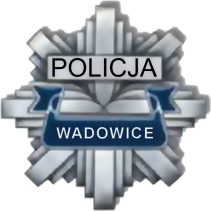 Szanowni PaństwoGłównym celem badania ankietowego, do którego Państwa zapraszamy, jest uzyskanie rzetelnych informacji dotyczących poczucia bezpieczeństwa wśród członków lokalnych społeczności oraz oceny skuteczności pracy polskiej Policji. Uzyskane informacje zostaną wykorzystane w analizach stanu bezpieczeństwa i porządku publicznego sporządzanych na potrzeby dyslokacji służb wszystkich podmiotów działających na rzecz zapobiegania popełnianiu przestępstw, wykroczeń oraz zachowaniom aspołecznym. Na tej podstawie sporządzona zostanie Mapa Zagrożeń, która będzie dostępna na stronie internetowej Komendy Powiatowej Policji w Wadowicach.  Kwestionariusz skierowany jest do osób, które ukończyły osiemnasty rok życia. Badania mają charakter dobrowolny i anonimowy.W związku z tym prosimy o udzielanie szczerych i przemyślanych odpowiedzi na pytania zawarte w ankiecie. Lokalizacja miejsca zamieszkania (proszę podać miejscowość, nazwę ulicy, osiedla itp.) ………………………………………………………………………………………………………………………………………………Czy w Pana(i) miejscu zamieszkania żyje się bezpiecznie?  TAK  NIEJakie zagrożenia występują w miejscu Pana(i) zamieszkania? napady i rozboje wymuszenia, okupy bójki i pobicia włamania kradzieże wykroczenia w ruchu drogowym agresja ze strony osób nietrzeźwych lub narkomanów handlu narkotykami niszczenia mienia przez wandali zaczepianie przez grupy agresywnej młodzieży uporczywe żebranie hałaśliwych, niekulturalnie zachowujących się sąsiadów przestępstw na tle seksualnymCzy Policja w walce z przestępczością w Pana(i) okolicy jest: bardzo skuteczna skuteczna raczej skuteczna nieskutecznaJak często widuje Pan(i) w swojej okolicy patrole Policji: codziennie kilka razy w tygodniu co najmniej raz w tygodniu co najmniej raz w miesiącu rzadziej niż raz w miesiącu trudno powiedziećCzy obecna ilość patroli Policji pełniących służbę na terenie Pana(i) gminy jest wystarczająca? TAK NIEMETRYCZKA - Proszę zaznaczyć właściwe. KOBIETA                                 MĘŻCZYZNAWIEK: 18 – 25 lat 26 – 40 lat 41 – 65 lat 66 lat i więcej                             Serdecznie dziękujemy za udział w badaniu.